                       LICEO JUAN RUSQUE PORTAL 2020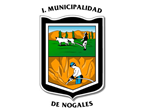 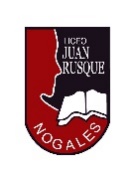   “Comprometidos con la calidad, integralidad e inclusión…”Haremos un alto en la retroalimentación del eje datos y azar para abordar otro de los objetivos priorizados en pro de la PTU. Continuaremos ampliando nuestro estudio de funciones. Esta vez con otro modelo matemático, la función potencia, una herramienta más para la resolución de problemas ( por ejemplo de intereses compuestos o progresiones). FUNCIÓN POTENCIAComenzaremos analizando la representación gráfica de este tipo de funciones. Una función potencia es una función de la forma                                         f(x) = adonde a es un número real y n es un número entero distinto de cero                           f(x) = 3          g(x) =       f(x)=  son ejemplos de función potencia. Como n es un número entero distinto de cero, éste puede ser positivo o negativo, puede ser par o impar y como a es un número real, también debemos considerar su signo. Luego la gráfica de una función potencia depende de:Si n es positivo o negativoSi n es par o imparSi a es positivo o negativoConsiderando lo anterior se pueden presentar ocho gráficas para este tipo de funciones. Veamos cuales son.Consideremos la función f(x) = a cuando n es positivoEl dominio de una función potencia con n entero positivo, es IR ( números reales ) y se pueden presentar estas cuatro gráficas.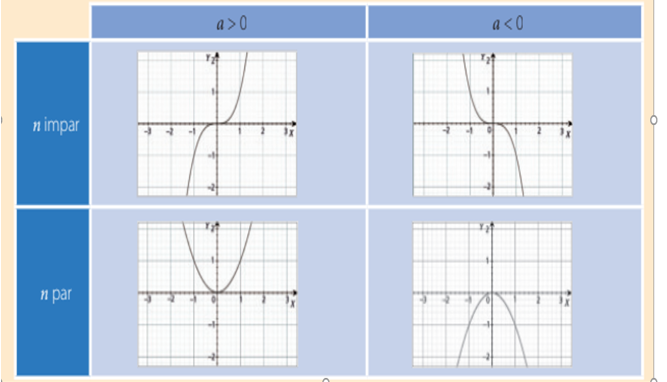 En el caso de una función potencia del tipo f(x) = a con n entero negativo, la gráfica también depende de si n es par o impar y del signo de a.El dominio es IR – {0} ( todos los reales menos el cero ) y se pueden presentar estas cuatro gráficas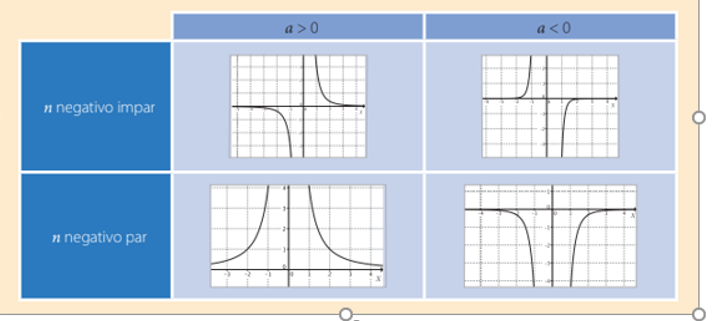 Para practicar desarrolle en su cuaderno las siguientes tareas.Observe atentamente el siguiente video https://www.youtube.com/watch?v=zP3Crql-OUkReplique el ejercicio planteado en el video para las siguientes funcionesSEMANA N° 1-2 SEPTIEMBREASIGNATURA: MATEMATICAASIGNATURA: MATEMATICAGUÍA DE APRENDIZAJEProfesor(a): __________JAQUELINE GONZÁLEZ IBACACHE__________________GUÍA DE APRENDIZAJEProfesor(a): __________JAQUELINE GONZÁLEZ IBACACHE__________________GUÍA DE APRENDIZAJEProfesor(a): __________JAQUELINE GONZÁLEZ IBACACHE__________________Nombre Estudiante:Nombre Estudiante:Curso: 4 MEDIO Unidad: Función potencia Unidad: Función potencia Unidad: Función potencia Objetivo de Aprendizaje: OF1 Modelar situaciones o fenómenos cuyo modelo resultante sea la función potencia…..Analizar la función potencia f(x) = a , con a en el conjunto de los números reales y n un número entero. Analizar gráfica de la función potenciaObjetivo de Aprendizaje: OF1 Modelar situaciones o fenómenos cuyo modelo resultante sea la función potencia…..Analizar la función potencia f(x) = a , con a en el conjunto de los números reales y n un número entero. Analizar gráfica de la función potenciaObjetivo de Aprendizaje: OF1 Modelar situaciones o fenómenos cuyo modelo resultante sea la función potencia…..Analizar la función potencia f(x) = a , con a en el conjunto de los números reales y n un número entero. Analizar gráfica de la función potenciaRecursos de aprendizaje a utilizar:Video Guía de aprendizaje y ejercitación Recursos de aprendizaje a utilizar:Video Guía de aprendizaje y ejercitación Recursos de aprendizaje a utilizar:Video Guía de aprendizaje y ejercitación Instrucciones: LEER ATENTAMENTE Y DESARROLLAR EN SU CUADERNO LAS TAREAS PLANTEADAS. LUEGO ENVIAR SU DESARROLLO PARA SU EVALUACIÓN. PLAZO DE ENTREGA: TERCERA SEMANA DE SEPTIEMBREInstrucciones: LEER ATENTAMENTE Y DESARROLLAR EN SU CUADERNO LAS TAREAS PLANTEADAS. LUEGO ENVIAR SU DESARROLLO PARA SU EVALUACIÓN. PLAZO DE ENTREGA: TERCERA SEMANA DE SEPTIEMBREInstrucciones: LEER ATENTAMENTE Y DESARROLLAR EN SU CUADERNO LAS TAREAS PLANTEADAS. LUEGO ENVIAR SU DESARROLLO PARA SU EVALUACIÓN. PLAZO DE ENTREGA: TERCERA SEMANA DE SEPTIEMBREFunción Dominio RecorridoForma de la gráfica f(x) = -